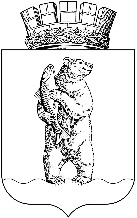 Администрациягородского округа АнадырьПОСТАНОВЛЕНИЕОт 27.04.2021		             			                                                 № 272	В соответствии с Постановлением Правительства Российской Федерации от 18 сентября 2020 года № 1492 «Об общих требованиях к нормативным правовым актам, муниципальным правовым актам, регулирующим предоставление субсидий, в том числе грантов в форме субсидий, юридическим лицам, индивидуальным предпринимателям, а также физическим лицам – производителям товаров, работ, услуг, и о признании утратившими силу некоторых актов правительства российской федерации и отдельных положений некоторых актов правительства Российской Федерации», в целях уточнения некоторых положений Порядка определения объема и предоставления субсидии управляющим организациям на ремонт фасадов многоквартирных домов на территории городского округа Анадырь,	ПОСТАНОВЛЯЮ:1. Внести в Постановление Администрации городского округа Анадырь от 16 июля 2020 года № 471 «Об утверждении Порядка определения объема и предоставления субсидии управляющим организациям на ремонт фасадов многоквартирных домов на территории городского округа Анадырь» (в редакции Постановления Администрации городского округа Анадырь от 9 марта 2021 года № 128) следующее изменение:1.1. В Порядке определения объема и предоставления субсидии управляющим организациям на ремонт фасадов многоквартирных домов на территории городского округа Анадырь:	В пункте 2.1. раздела 2 «УСЛОВИЯ, ПОРЯДОК ПРЕДОСТАВЛЕНИЯ СУБСИДИИ» абзац «- в 2021 году получатель субсидии в срок не позднее 22 марта 2021 года;» изложить в следующей редакции:«в 2021 году получатель субсидии в срок не позднее:- 22 марта 2021 года;- 14 мая 2021 года;».2. Настоящее постановление опубликовать в газете «Крайний Север», а также разместить на официальном информационно-правовом ресурсе городского округа Анадырь – www.novomariinsk.ru.	3. Настоящее постановление вступает в силу со дня официального опубликования.4. Контроль за исполнением настоящего постановления возложить на начальника Управления промышленности и сельскохозяйственной политики Администрации городского округа Анадырь Шеметову А.А.Главы Администрации                      	                                             Л.А. НиколаевО внесении изменений в Постановление Администрации городского округа Анадырь                от 16 июля 2020 года № 471